MOÇÃO Nº Assunto: Moção de Agradecimento e Congratulação ao Covabra Supermercados Ltda e seus parceiros Agropecuária Tuiuti S.A., Bananas Magario e Pastifício Selmi S.A..Senhor Presidente,CONSIDERANDO que o Covabra Supermercados Ltda e seus parceiros Agropecuária Tuiuti S.A., Bananas Magario e Pastifício Selmi S.A. contribuíram de forma generosa e solidaria durante o período de ações de combate ao Covid-19 em nosso Município. CONSIDERANDO que suas doações foram de imensurável valor aos agentes de saúde, de segurança e voluntários durante os trabalhos nas barreiras sanitárias. CONSIDERANDO a nobreza deste gesto que aquece os corações e engrandece a corrente do bem nos momentos de grandes desafios e árduos trabalhos.APRESENTO à apreciação do Soberano Plenário, regimentalmente, esta Moção de Agradecimento e Congratulação ao Covabra Supermercados Ltda e seus parceiros Agropecuária Tuiuti S.A., Bananas Magario e Pastifício Selmi S.A. pela colaboração e doação de produtos alimentícios aos agentes de saúde, de segurança e voluntários durante os trabalhos nas barreiras sanitárias.SALA DAS SESSÕES, 03 de abril de 2020.LEILA BEDANIVereadora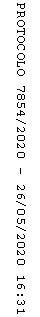 